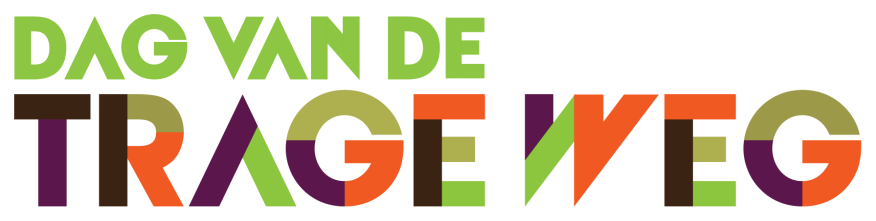 Gemeente, datumBetreft: 	vraag tot toestemming voor het herstellen van trage weg __________________________________________ (naam weg, eventueel het nummer van de weg als deze in de Atlas der Buurtwegen staat) naar aanleiding van de Dag van de Trage Weg 2023.Geachte burgemeester en schepenen,Hierbij laten wij, naam groep, u weten dat wij deelnemen aan de Dag van de Trage Weg. Dat is het actieweekend dat op 14 en 15 oktober georganiseerd wordt door Trage Wegen. Overal in het land zetten steden, gemeenten, organisaties en burgers trage wegen in de kijker. Door tochten te maken langs bekende en minder bekende pareltjes, door herstelde paden in te wandelen, naambordjes te plaatsen of een weg een grondige onderhoudsbeurt te geven. We willen graag naar aanleiding van de Dag van de Trage Weg met onze vereniging en medestanders zelf de handen uit de mouwen steken om de ontoegankelijke / verwaarloosde trage weg tussen straat en straat opnieuw open te stellen voor iedereen. Met dit schrijven willen we u daarvoor toestemming vragen.Daarvoor zijn volgende werken nodig: 	Wij plannen deze actie uit te voeren op (datum)  en (uur) op (precieze locatie). We stellen de aanwezigheid van een vertegenwoordiger van de gemeente / stad erg op prijs. Meer nog, we hopen dat de gemeente / stad actief wil meewerken aan het herstel van deze verbinding, bijvoorbeeld door een afvalcontainer / snoeimateriaal te voorzien. We willen daarvoor samen een bezoek ter plaatse te brengen met iemand van het lokaal bestuur of van de bevoegde diensten. Zo kunnen we de voorgestelde werken overlopen en de mogelijkheden bespreken. 
Het doel van de Dag van de Trage Weg is ook het grote publiek bewust te maken van de meerwaarde van trage wegen. We nodigen dan ook de pers uit om onze actie onder aandacht te brengen en de vele voordelen van trage wegen in de kijker te zetten. We hopen dat u dit burgerinitiatief ondersteunt en zodoende van deze activiteit op de Dag van de Trage Weg mee een succes maakt. We rekenen op uw toestemming en medewerking voor de Dag van de Trage Weg. We horen graag snel van u.Hoogachtend,Naam organisatieNaam contactpersoonAdresTelefoon, mailMeer info over de Dag van de Trage Weg vindt u op www.dagvandetrageweg.be. De Dag van de Trage Weg is een initiatief van Trage Wegen, in samenwerking met Tous à Pied in Wallonië en walk in Brussel. 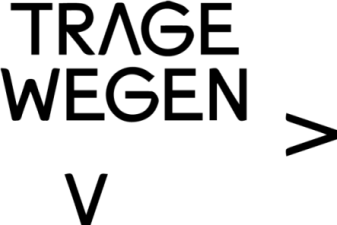 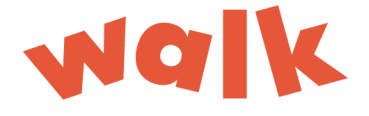 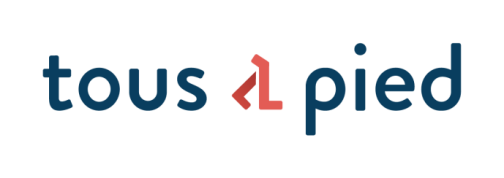 Deze communicatiepartners helpen de Dag van de Trage Weg bekend te maken :  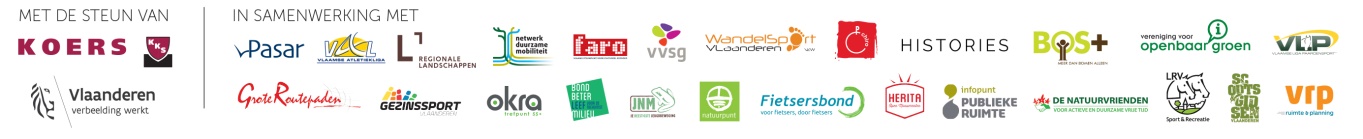 